           VIVRE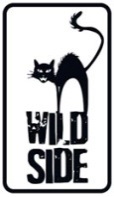 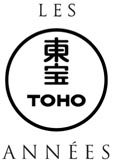 Réalisé et co-écrit par Akira Kurosawa (1952) - Avec Takashi ShimuraKanji Watanabe (Takashi Shimura) est employé de bureau depuis trente ans. Un jour, on lui découvre un cancer incurable, ne lui laissant que quelques mois à vivre. Ce même jour, il découvre le peu d’affection que lui porte son fils. Il décide de mettre à profit le temps qu’il lui reste pour enfin donner un sens à sa vie.Le dernier combat d’un homme au crépuscule de sa vie.L’œuvre de Kurosawa la plus touchante et universelle.« Quelquefois, je pense à ma mort. Alors je me tourmente, pensant à la façon dont je pousserai mon dernier soupir après avoir vécu la vie que je mène. Il me reste beaucoup à faire tant que je suis en vie, j’ai l’impression de ne pas avoir assez vécu. Mon cœur souffre à cette idée. VIVRE est fondé sur ce sentiment. »Akira KurosawaFilm personnel, VIVRE est un des plus grands succès public et critique de Kurosawa. Avec son ambitieuse construction en deux parties, il trace le portrait d’un homme, gratte-papier pendant trente ans, qui retrouve goût à la vie alors que celle-ci lui échappe. Il est aussi le portrait de ceux qui l’ont vu vivre comme une "momie" et qui s’interrogent sur ce qu’il est devenu lors de ses derniers mois : Watanabe est mû par le sentiment de devoir une dette à la vie, dette qui va prendre la forme d’un square pour enfants. Fidèle à ses convictions, Kurosawa affiche ici sa foi inébranlable en l’individu.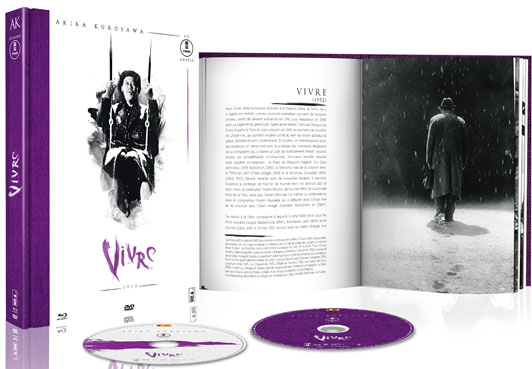 CARACTÉRISTIQUES TECHNIQUES DVDMaster restauré HD – Noir & Blanc - Format image : 1.33, 4/3 -  Format son : Japonais DTS & Dolby Digital Mono d’origine - Sous-titres : Français - Durée : 2h17CARACTÉRISTIQUES TECHNIQUES Blu-ray Master restauré HD – Noir & Blanc - Format image : 1.33 - Résolution film : 1080 24p Format son : Japonais DTS Master Audio Mono d’origine - Sous-titres : Français - Durée : 2h22ComplÉments :- Vivre par Charles Tesson (136‘)- Présentation par Jean Douchet (5’)+ livret de 58 pages accompagnant l’édition, écrit par Charles TessonEn édition Blu-ray+DVD+Livret le 27 Avril 2015Matériel promotionnel disponible sur demande - Images et visuels disponibles dans l’Espace Pro via www.wildside.frExtrait du livret (58 pages) accompagnant l’édition, écrit par Charles Tesson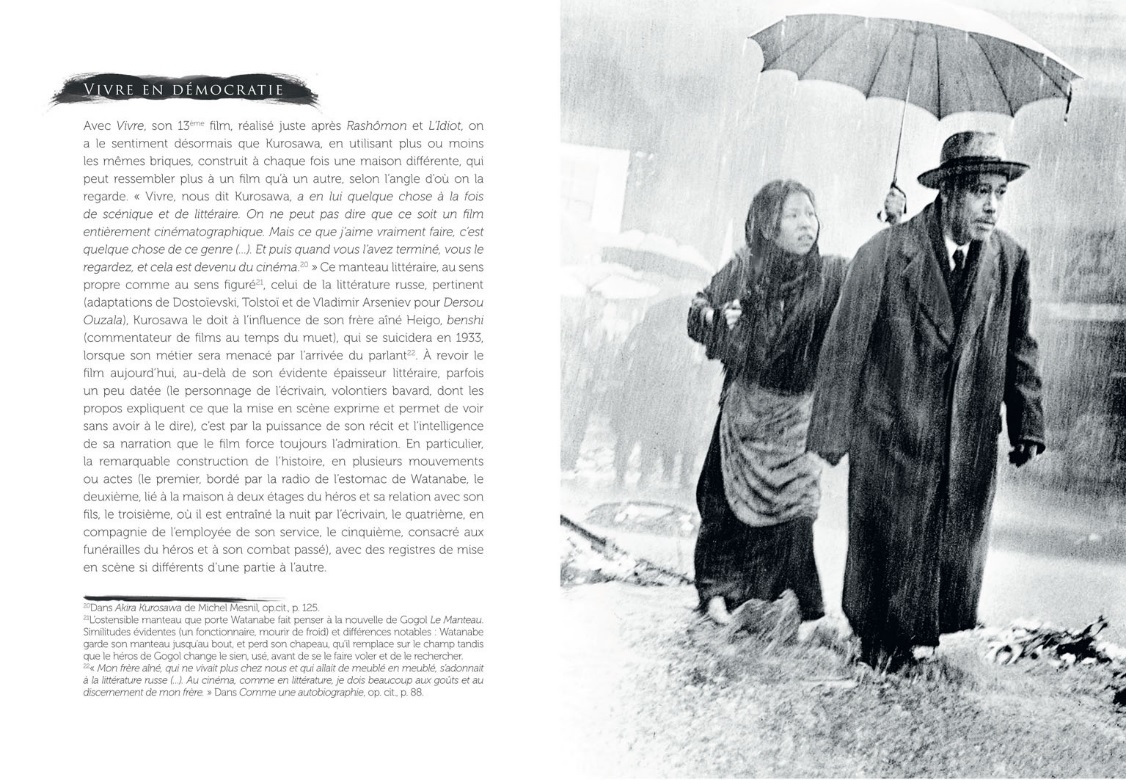 LA COLLECTION : 17 FILMSDe 1943 à 1970, une œuvre majeure pour l’un des maîtres incontestés du cinéma mondialUn merveilleux dimanche / Le plus dignement / Je ne regrette rien de ma jeunesse / Qui marche sur la queue du tigre...L’Ange ivre / Chien enragé / Vivre / Vivre dans la peur / Les Bas-fonds / Les Salauds dorment en paix / Le Château de L’araignée / La Forteresse cachéeYojimbo (Le Garde du corps) / Sanjuro / Entre le Ciel et l’Enfer / Barberousse / Dodes’kaden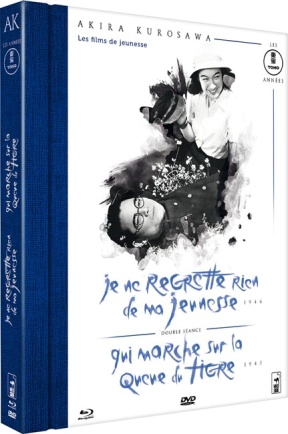 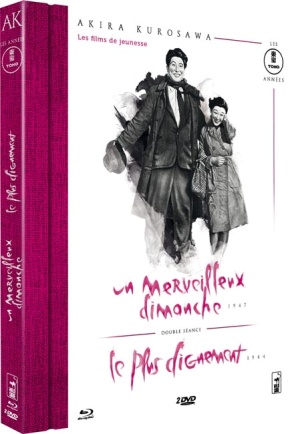 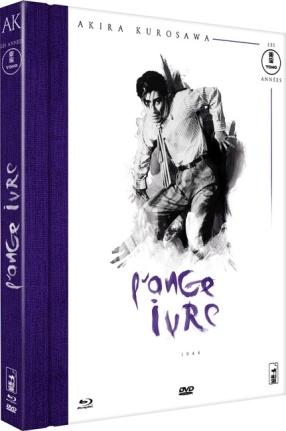 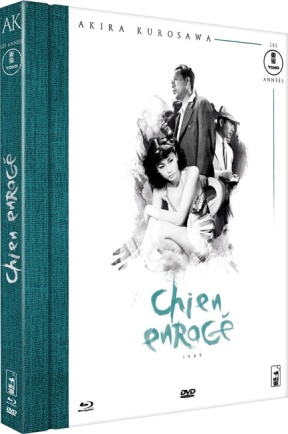 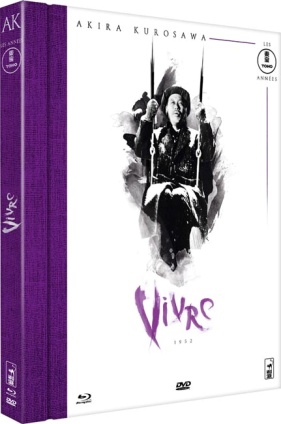 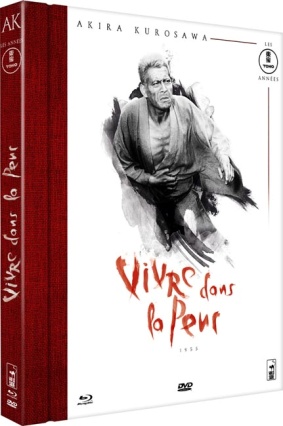 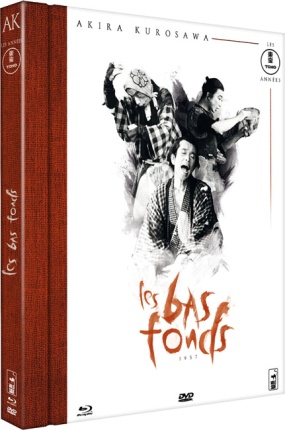 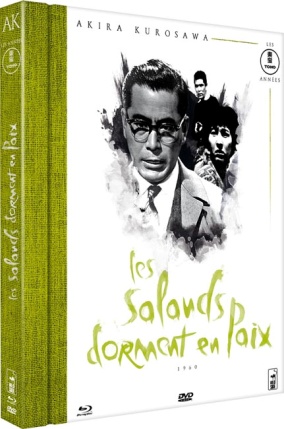 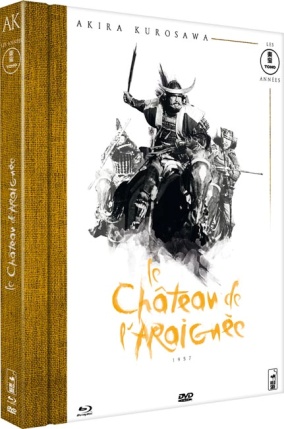 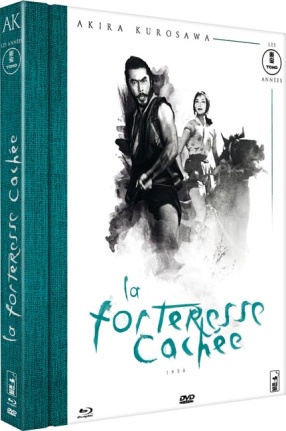 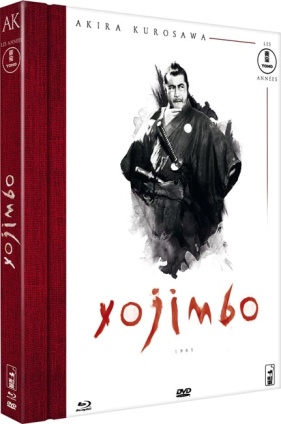 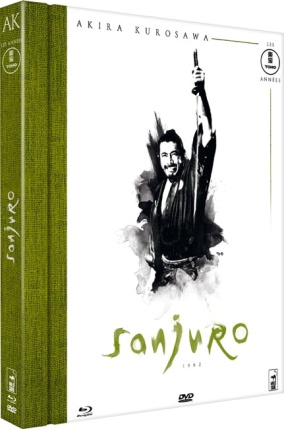 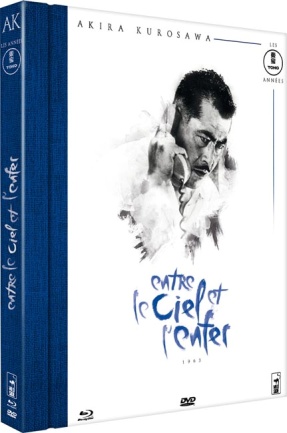 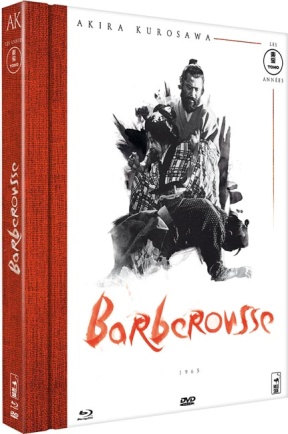 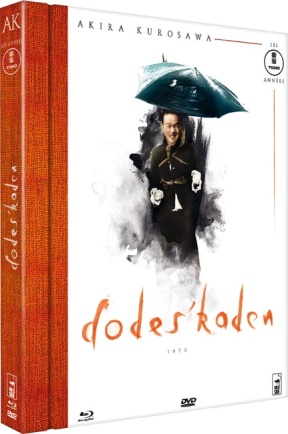 Éditions Blu-ray+DVD+Livret / sorties de Octobre 2015 à Février 2017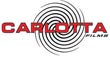 